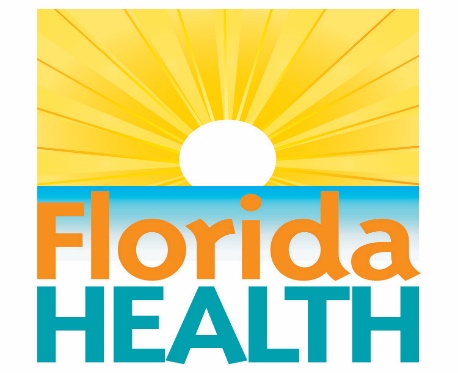 APPROVED BODY PIERCING COURSE$100.00 Per PersonCertificate of Completion - Upon completion of class you will receivecertificate of completion. All Body Piercers are required to attend an annual training class. Pre-registration requiredThis course meets the requirements of F.A.C. 64E-19.Registration is Easy  1.	WHERE: Florida Department of Health- Duval County, 1st floor conference room , Fl 32211	WHEN: Monday, November 23rd, 2020 9am – 1pm  	  2.  CHOOSE YOUR METHOD OF REGISTRATIONPHONE (904) 253-2578 (pay by credit card)						FAX REGISTRATION FORM TO (904) 253-2390  3.	CHOOSE YOUR METHOD OF PAYMENT    Mail: Check or money order in the amount of $100, payable to:    Florida Department of Health- Duval County, 900 University Blvd. North, Suite     300 Jacksonville, FL  32211 or fax registration form to 253-2390 and call 253-2578     to pay by credit card over the phone.